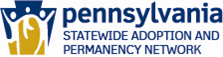 Child Specific Recruitment BenchmarkChild Name:Child ID#:Swan ID#:Affiliate Agency:Affiliate Agency Worker:BenchmarkDate CompletedWorker (Name)CommentsInitial ReferralInitial ReferralInitial ReferralInitial ReferralAffiliate receives referral from SWAN*SWAN Program Components, Section A: Child Population Served*SWAN Program Components, Section E: SWAN Services, 1) Direct Services, f) Child Specific Recruitment (CSR)SWAN Program Components, Section E: SWAN Services, 1) Direct Services, f) Child Specific Recruitment (CSR), CSR Program Activities #2Affiliate worker notifies county of acceptance and case assignment within 5 business days of receiving referralIf affiliate rejects referral, affiliate notifies county and SWAN regional technical assistant, RTA, within 5 business daysInitial ContactInitial ContactInitial ContactInitial ContactAffiliate worker initiates discussion with county worker within 5 business days of having case assignedConfirms and identifies any Child Preparation activities completed Requests Child Preparation referral, if appropriate*SWAN Program Components, Section E: SWAN Services, 1) Direct Services, c) Child Preparation*Child Specific Recruitment Plan Template (Attachment I)CSR worker will work with Child Preparation worker to make sure all resources have been identified Affiliate requests Child Profile If no Child Profile exists or existing one is 3 or more years old, affiliate informs county and recommends Child Profile unit of service bereferred.  Affiliate involves RTA if necessary Or if Child Profile is less than 3 years old, affiliate may ask county to request an update yearly or when significant changes have occurred. Affiliate involves RTA if necessary*SWAN Program Components, Section E: SWAN Services, 1) Direct Services, b) Child Profile, Child Profile Enhancements, Bullet #4 & #5*Child Specific Recruitment Plan Template (Attachment I)Affiliate determines if diligent search was initiated and if one has not been done requests one to be completed.Affiliate requests information from any diligent search Affiliate requests Accurint search results from county or requests the search be initiated and determines who will conduct the searchAffiliate identifies Child Specific Recruitment, CSR, team (child, therapist, birth family members, resource families, caseworkers)Affiliate assures names, contact information and roles of team members are provided to county*Child Specific Recruitment Plan Template (Attachment I)*Child Specific Recruitment Initial Contact FormAffiliate clarifies child’s permanency goalsAffiliate schedules record reviewAffiliate requests and plans for team meeting review of Accurint or other searchesAffiliate determines which members of the team will contact the identified family membersAffiliate schedules meeting with caseworker or caseworker’s supervisor within 30 days of referral to develop CSR Plan (See Template).  At meeting:Identifies CSR Plan (See Template) timeline, tasks and responsibilitiesAssures CSR Plan (See Template) relates to all permanency goals including primary and concurrent goalCompletes CSR Initial Contact  Form, ICF (See Template)Obtains county signature approving CSR Plan (See Template) and ICF (See Template) *Child Specific Recruitment Plan Template (Attachment I)*Child Specific Recruitment Initial Contact FormAffiliate submits CSR Plan (See Template) and ICF (See Template) to county*Child Specific Recruitment Plan Template (Attachment I)*Child Specific Recruitment Initial Contact FormAffiliate clarifies role in selection processAffiliate may be requested to testify at court or submit written or verbal report to the courtChild Specific Recruitment  TasksChild Specific Recruitment  TasksChild Specific Recruitment  TasksChild Specific Recruitment  TasksAffiliate reviews Child Profile within 10 days of receiving document*SWAN Program Components, Section E: SWAN Services, 1) Direct Services, b) Child ProfileAffiliate conducts a thorough record review and identifies all family members and friends found  in the recordAffiliate determines if child needs to be registered with the Pennsylvania Adoption Exchange, PAEIf child needs to be registered, affiliate asks county to submit CY130 to PAEAffiliate may assist county with completing form*SWAN Program Components, Section E: SWAN Services, 1) Direct Services, b) Child Profile, Child Profile Enhancements, Bullet #2*Attachment CSWAN Program Components, Section E: SWAN Services, 1) Direct Services, f) Child Specific Recruitment (CSR), CSR Enhancements, Bullet #1*Child Specific Recruitment Plan Template (Attachment I)Affiliate schedules initial meeting with child within 30 days of receiving referralAffiliate meets with child monthlyAffiliate submits a Child Specific Recruitment Report monthly (See Template) to county about progress of matching activities Affiliate updates CSR Plan (See Template) and ICF (See Template) as needed *Child Specific Recruitment Plan Template (Attachment I)*Child Specific Recruitment Initial Contact FormAffiliate reviews CSR case monthly with county With county collaboration, affiliate uses Decision Making Matrix to review identified families.  Final family selection belongs to countyAffiliate explains search for at least one significant connection with a supportive adult  to child/youth using age appropriate language and concepts  Consider family members and resources, friends, school teachers, therapists, counselors, church members, community members, coaches, previous foster familiesIdentify activities used to find connections such as  lifemap, connect-o-gram, mobility mapping, people remembered chart, review of lifebookYouth Resource List checklist Affiliate attends transition team meeting for youth 16 or older, if appropriateAffiliate obtains county written/verbal authorization to talk with family members and resources/connections identified by child or affiliateAfter obtaining county approval, affiliate collaborates with county to determine if any potential resources identified by child or others should be contacted by county or someone other than affiliate  Affiliate completes Child Specific Recruitment Report monthly, noting date of contacts, names of parties involved and outcomes (See Template)Affiliate, with input from county, determines types of recruitment to be used for child, such as:  Affiliate confirms photo of child is availableIf no photo is available, affiliate may contact  PAE coordinator for directionFlyers, TV, collages, video, brochuresSWAN Program Components, Section E: SWAN Services, 1) Direct Services, f) Child Specific Recruitment (CSR), CSR Enhancements, Bullet #3Affiliate, with input from county, determines locations for recruitment to be used for this childChurches, fairs, newsletters, websites, foundations, resource parent associationsAffiliate copies and attaches any written medium material to CSR Plan (See Template)Affiliate encourages child’s participation in matching events such as Older Child Matching Initiative, OCMI, adoption coalitions and agencysponsored events*Child Specific Recruitment Plan Template (Attachment I)Affiliate uses SWAN quarterly and statewide meetings, as well as summer conference as recruitment tools: Presents child’s information or facilitates child’s own presentation at meeting using strengths-based perspectiveShows videoBrings adequate supply of child’s flyer to distribute, and displays large photo of childIncludes CSR worker’s name, agency and phone number on all information distributed Considers having agency display table at meetingReviews waiting families in matching areaContacts any potential matches immediately after conference/meetingSearch and Engagement ToolsSearch and Engagement ToolsSearch and Engagement ToolsSearch and Engagement ToolsIn the CSR unit of service, affiliates are tasked with locating family members and other significant people in a child’s life who may serve as a permanent resource or connection.  It is the responsibility of the county and not the affiliate to arrange or facilitate any type of family group meeting.Affiliate reviews past diligent search efforts Affiliate will request an Accurint search from the countyIf Accurint search results are not available to affiliate, other search engines may be used  if deemed appropriate by county  Affiliate worker will review results of searchAffiliate will list possible family members and resources from searchAffiliate will call phone numbers identified in search or send letters if no number is availableAffiliate will contact parents to obtain and record detailed information on family members and resources who may become a significant connection with a supportive adultDiscuss process for establishing permanent connectionsAffiliate will interview extended family members to determine additional resources that have not been identified by parents or review of records Affiliate will request family members to provide additional family contacts and their contact informationAffiliate will determine if family members are  willing to participate in process to establish permanent connectionsAffiliate continues to request Accurint or run other identified search methods and use diligent search packet to continue to  locate additional resources throughout the life of the case.  County and affiliate clarify the roles for  participating in any family meetingDetermine how the meeting will be conducted with the affiliate’s role, if any, outlined in CSR planFollow Up to Search and Engagement  Process  Follow Up to Search and Engagement  Process  Follow Up to Search and Engagement  Process  Follow Up to Search and Engagement  Process  Within two weeks of completion of family group decision making, family conferencing, teaming, affiliate will:Schedule a meeting with the caseworker, casework supervisor and team members to debrief and ensure future planningAt the meeting, discuss if follow-up is needed with family members, connections, who and when phone calls will be made.Affiliate will review CSR plan to determine any further tasks required by countyAffiliate determines how many family members are known after family group decision making, family conferencing, teaming  Affiliate reviews  list of identified connections and determines  their commitment level  Affiliate discusses  with county to determine how follow-up by the county will occur for identified connectionsAffiliate documents in CSR final reportIf no viable permanent resources or connections result from this search, the affiliate will meet with the county and re-evaluate the CSR plan to see what services may be needed to help achieve permanency.  Affiliate recommends additional SWAN services as needed, including Child Preparation, Child Profile, Family Profile, Placement, Finalization and Post-PermanencyAfter Completion of CSRAfter Completion of CSRAfter Completion of CSRAfter Completion of CSRAt the end of 6 months, affiliate attaches final Child Specific Recruitment Report,  flyers and any other recruitment materials developed throughout unit of service to CSR Plan (See Template)Affiliate submits completed CSR Plan (See Template), ICF  (See Template) and attachments to county agency worker*Child Specific Recruitment Plan Template (Attachment I)*Child Specific Recruitment Initial Contact FormAffiliate recommends an additional unit of service if no permanent resource found  Yes NoAffiliate submits completed printed or electronic copy of benchmark to countyAffiliate submits completed benchmark to SWAN prime contractor* SWAN Program Components, Section E: SWAN Services, 1) Direct Services, f) Child Specific Recruitment (CSR), 3rd paragraphSWAN Program Components, Section E: SWAN Services, 1) Direct Services, f) Child Specific Recruitment (CSR), SWAN Program Activities, #6